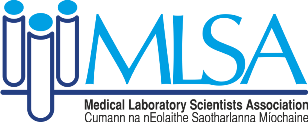 AGM 2022 - General MotionCompleted motion forms must be e-mailed to mlsa2@siptu.ie before 5pm on Wednesday 31st August 2022Motion:----------------------------------------------------------------------------------------------------------------------------------------------------------------------------------------------------------------------------------------------------------------------------------------------------------------------------------------------------------------------------------------------------------------------------------------------------------------------------------------------------------------------------------------------------------------------------------------------------------------------------------------------------------------------------------------------------------------------------------------------------------------------------------------------------------------------------------------------------------------------------------------------------------------------------------------Proposed byName:Location:Contact details (e-mail or telephone): Seconded byName:Location: